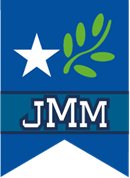 Instructivo COVID-19NORMAS SANITARIAS DURANTE LA REALIZACIÓN DE CLASESObjetivoGarantizar el cumplimiento de las medidas sanitarias durante la realización de clases presenciales, conforme las directrices técnicas establecidas por MINSAL y MINEDUC.AlcanceEste instructivo debe ser aplicado por toda la comunidad escolar.ResponsabilidadEntidad empleadoraEs responsabilidad del sostenedor y equipo directivo establecer las normas para el uso de espacios comunes tales como baños, salas de clases, patios, gimnasios y otros.Garantizar los recursos necesarios para mantener en perfecto estado las condiciones estructurales de las salas de clases, así como de su limpieza y desinfección.PROFESORESVelar por el cumplimiento de las normas sanitarias durante la realización de clases.Retroalimentar al sostenedor y equipo directivo sobre las oportunidades de mejora de los instructivos.Personal de servicio de aseoCumplir a cabalidad el plan de limpieza y desinfección de las salas de clases (durante la jornada y al finalizar las clases).Cumplir con los procedimientos de limpieza y desinfección establecidos por el establecimiento educacional.Cumplir con los protocolos de limpieza y desinfección establecidos por MINSAL y MINEDUC.AlumnosContribuir con mantener la limpieza de la sala de clases.Respetar todas las normas de seguridad sanitarias establecidas por las señalizaciones, así como aquellas indicadas por los profesores y asistentes de educación.Instrucciones4.1.- elementos de protección personal obligatorios4.2.- rutinas al interior de la sala de clases4.2.1.- Ingreso de los Estudiantes El profesor recibe a sus alumnos, ubicándose en la zona demarcada. Los estudiantes se mantienen en la fila respetando la señalética de distancia mínima. El ingreso de los estudiantes es uno a uno.El profesor le aplica alcohol gel en las manos al estudiante y le permite la entrada a la sala. El estudiante se dirige a su asiento demarcado se sienta y coloca su chaqueta y mochila en el respaldo de su silla. El profesor debe velar porque, dentro de lo posible, las ventanas de la sala se mantengan abiertas durante la clase para garantizar una adecuada ventilación.4.2.2.- Desplazamiento al interior de la sala de clases Tanto el profesor como los estudiantes tienen espacios demarcados para mantenerse al interior de la sala de clases, lo que limita el desplazamiento de acuerdo a las normas sanitarias. El profesor se coloca en frente de sus estudiantes para comenzar la clase. Se desplazará paralelamente al pizarrón respetando la demarcación. Los estudiantes podrán pasar al pizarrón, previa autorización del profesor, manteniendo en todo momento la distancia con el docente. Los materiales, fichas y/o guías estarán sobre los pupitres de los estudiantes antes del ingreso a la Sala de Clases. Uso de materiales. Los estudiantes no pueden compartir materiales, ni utensilios. En el caso de utilizar recursos educativos compartidos deberán limpiarlos antes y después de su uso. No está permitido compartir materiales entre alumnos o alumno-profesor. En el caso del plumón de pizarra, si un estudiante lo utiliza, después debe desinfectarlo. 4.2.4.- Permisos para salir de clases (salidas a recreo, servicios sanitarios) Se autorizará asistir al sanitario a un estudiante a la vez, para dar permiso al siguiente se deberá cautelar la vuelta del estudiante anterior. El estudiante respetará el aforo indicado a la entrada del baño, y esperará si corresponde en los espacios demarcados. La salida al recreo será de uno en uno, respetando la distancia mínima, en orden desde el estudiante que está más cerca de la puerta, y respetando el orden de las filas. Al salir y volver a la sala de clases el estudiante deberá utilizar alcohol gel para desinfectar sus manos.4.2.5.- Sobre la finalización de clases El profesor y los estudiantes cautelarán que no quede nada sobre los pupitres.El estudiante dejará su mochila y/o chaqueta en la silla que le corresponde. El docente velará porque queden las ventanas de la sala abierta, de manera de facilitar su ventilación. 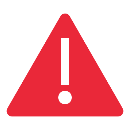 ProfesorEstudianteElementos de uso permanente en la sala de clasesEscudo FacialMascarillaDelantal o cotonaMascarillaAlcohol gelDesinfectante para superficiesAlcohol etílico 70% (para limpieza de artículos electrónicos: computadores, teclados, etc.)